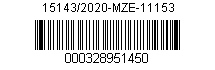 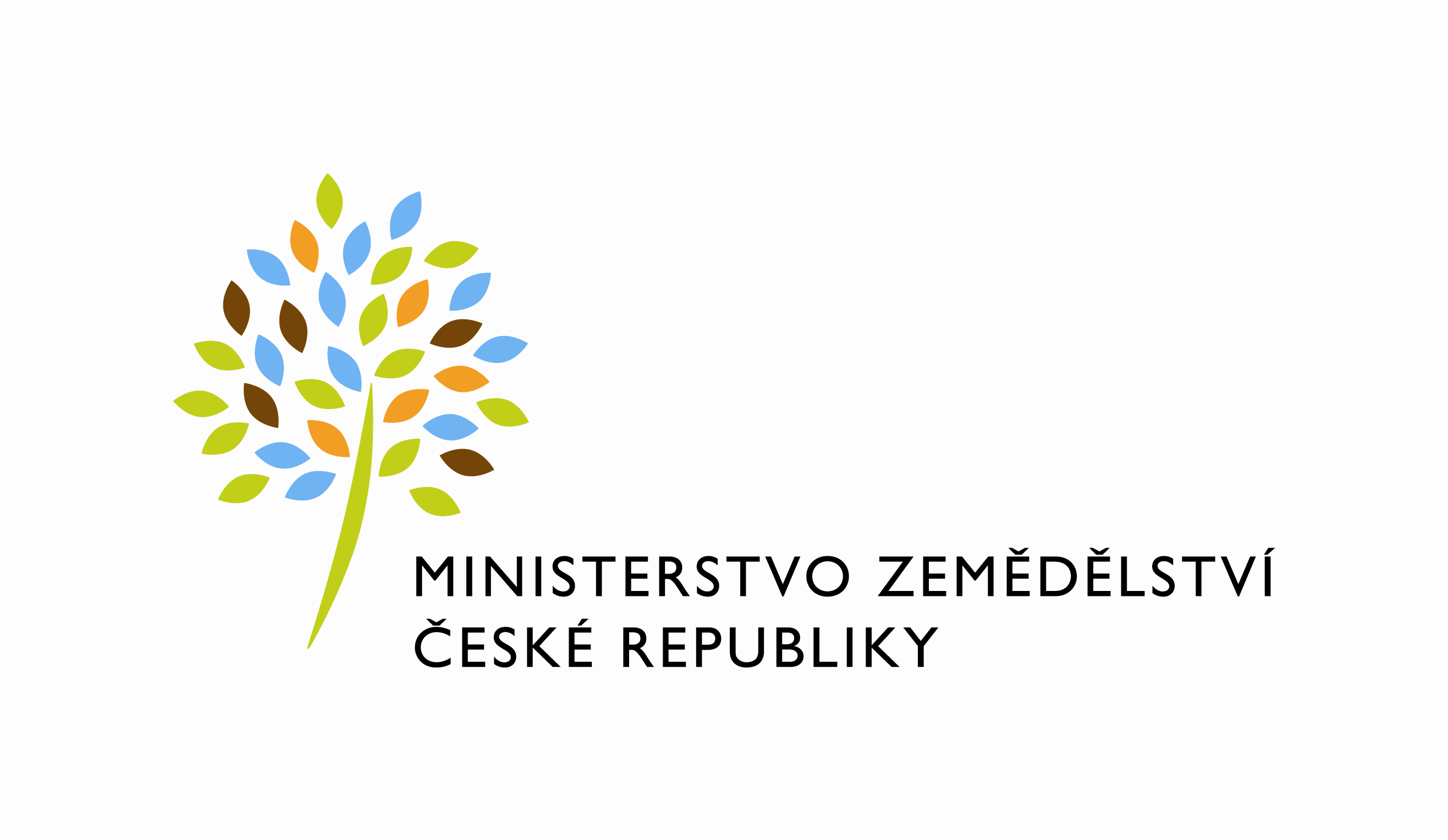 adresa: Těšnov 65/17, Nové Město, 110 00 Praha 1DATUM: 18. 3. 2020Prodloužení termínu dodání objednávky č. 4500130263 k RFC 2017_0088_3_Historie DMSVážená paní xxx, dovoluji si Vám tímto oznámit prodloužení termínu dodání objednávky č. 4500130263 k RFC 2017_0088_3_Historie DMS_ Z24957.Nový termín pro nasazení do produkčního prostředí včetně předání všech podkladů se stanovuje na 24. 4. 2020. Důvodem tohoto prodloužení je potřeba delšího času na testování ze strany garanta.S pozdravemPřílohy:útvar: Odbor informačních a komunikačních technologiíČíslo útvaru: 11150VÁŠ DOPIS ZN.:	 ZE DNE:	 SPISOVÁ ZN.:	 74VD12000/2019-11153NAŠE ČJ.:	 15143/2020-MZE-11153VYŘIZUJE:	Bc. Petra HonsováTelefon:	221811019E-MAIL:	Petra.Honsova@mze.czID DS: 	yphaax8T-SOFT a.s.Vážená paníxxxU zásobní zahrady 2552/1aŽižkov130 00 Praha 3Mgr. Václav Koubek, MBAředitel odboru